       Paroisse Notre Dame de la Clape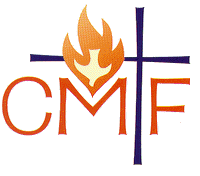 missionnaires claretainsHORAIRES DES MESSES, CELEBRATIONS, AUMONERIE, CATECHISME, RENCONTRESPère Aimé-Césaire METENAPère Robert ESSOUGOU AMOGOPère Joachim GRENDOTI                                   Secrétariat Paroissial Lundi au vendredi de 10h à 12h Présence d’un prêtre, le mardi, le mercredi, le jeudi et le vendredi7, rue du Marché Coursan  04 68 33 51 04 ndlaclape@orange.fr   04 68 32 07 08La Chapelle  de St-Pierre-la-Mer est ouverte tous les jourspour une visite, un temps de prière ou d’adoration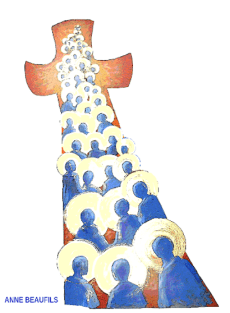     Paroisse Notre Dame de la Clapemissionnaires claretainsHORAIRES DES MESSES, CELEBRATIONS, AUMONERIE, CATECHISME, RENCONTRESPère Aimé-Césaire METENAPère Robert ESSOUGOU AMOGOPère Joachim GRENDOTI                                   Secrétariat Paroissial Lundi au vendredi de 10h à 12h Présence d’un prêtre, le mardi, le mercredi, le jeudi et le vendredi7, rue du Marché Coursan  04 68 33 51 04 ndlaclape@orange.fr   04 68 32 07 08La Chapelle  de St-Pierre-la-Mer est ouverte tous les jourspour une visite, un temps de prière ou d’adoration    Paroisse Notre Dame de la Clapemissionnaires claretainsHORAIRES DES MESSES, CELEBRATIONS, AUMONERIE, CATECHISME, RENCONTRESPère Aimé-Césaire METENAPère Robert ESSOUGOU AMOGOPère Joachim GRENDOTI                                   Secrétariat Paroissial Lundi au vendredi de 10h à 12h Présence d’un prêtre, le mardi, le mercredi, le jeudi et le vendredi7, rue du Marché Coursan  04 68 33 51 04 ndlaclape@orange.fr   04 68 32 07 08La Chapelle  de St-Pierre-la-Mer est ouverte tous les jourspour une visite, un temps de prière ou d’adorationParoisse Notre Dame de la Clapemissionnaires claretainsHORAIRES DES MESSES, CELEBRATIONS, AUMONERIE, CATECHISME, RENCONTRES                                 Père Aimé-Césaire METENA Père Robert ESSOUGOU AMOGO Père Joachim GRENDOTI                                   Secrétariat Paroissial Lundi au vendredi de 10h à 12h Présence d’un prêtre, le mardi, le mercredi, le jeudi et le vendredi7, rue du Marché Coursan   04 68 33 51 04 ndlaclape@orange.fr    04 68 32 07 08La Chapelle  de St-Pierre-la-Mer est ouverte tous les jours pour une visite, un temps de prière ou d’adoration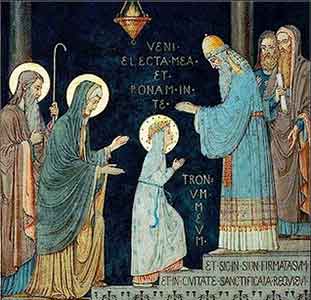 Mardi 1er novembreToussaintFête de tous les Saints11h00 Messe à CoursanMercredi 2 novembreCommémoration de tous les fidèles défunts9h30 Messe à Armissan Bénédiction des tombes et prière aux cimetières (cf horaires).Jeudi3 novembreSt Hubert9h00 Messe à Armissan suivie d’un temps d’adoration16h00 Messe à la Résidence Laetitia de Coursan    Vendredi4 novembreSt Charles     Samedi 5 novembreSte Sylvie17h30 Messe à St Pierre la merDimanche6 novembreSte Bertille32ème Dimanche du temps ordinaire09h30 Messe à Fleury11h00 Messe à Coursan suivie du Baptême de NathysLundi7 novembreSte CarineMardi8 novembreSt Geoffroy16h45 Messe avec les enfants du catéchisme de Salles16h45 catéchisme à Armissan17h00 et 17h45 catéchisme à Fleury16h30 Catéchisme à Narbonne plage      Mercredi9 novembreSt Théodore11h00 catéchisme à Coursan11h15 catéchisme à Fleury14h30 catéchisme à Vinassan17h00 Répétition de chants en l’église de FleuryJeudi10 novembreSt LéonVendredi11 novembreSt Martin de Tours Armistice 1918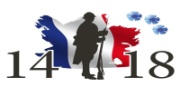 9h30 Messe à Vinassan avec les anciens combattants9h30 Messe à Fleury  avec les anciens combattantsSamedi12 novembreSt Christian17h30 Messe à Narbonne PlageDimanche13 novembreSt Brice33ème Dimanche du temps ordinaire9h30 Messe à Armissan11h00 Messe à Coursan Lundi14 novembreSt Sidoine    Mardi15 novembreSt Albert16h45 catéchisme à Armissan16h45 catéchisme à Salles17h00 Messe avec les enfants du catéchisme de Fleury     16h30 Catéchisme à Narbonne Plage   Mercredi16 novembreSte Marguerite 11h00 catéchisme à Coursan11h15 catéchisme à Fleury14h30 catéchisme à VinassanJeudi17 novembreSte Elisabeth09h00 Messe à Armissan suivie d’un temps d’adorationVendredi18 novembreSt Aude15h30 Messe à la résidence Jules Séguéla à SallesSamedi19 novembreSt Tanguy17h30 Messe à St Pierre la mer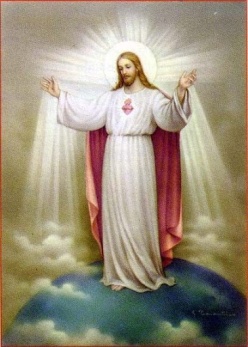 Dimanche 20 novembreSt EdmondFête du Christ Roi de l’univers9h30 Messe à Salles  11h00 Messe à Coursan présidée par Mgr Bruno Valentin, évêque coadjuteur de Carcassonne et NarbonneLundi21 novembre             Présentation de la Vierge MarieMardi22 novembreSte Cécile16h45 catéchisme à Armissan16h45 catéchisme à Salles17h00 et 17h45 catéchisme à Fleury16h30 Catéchisme à Narbonne Plage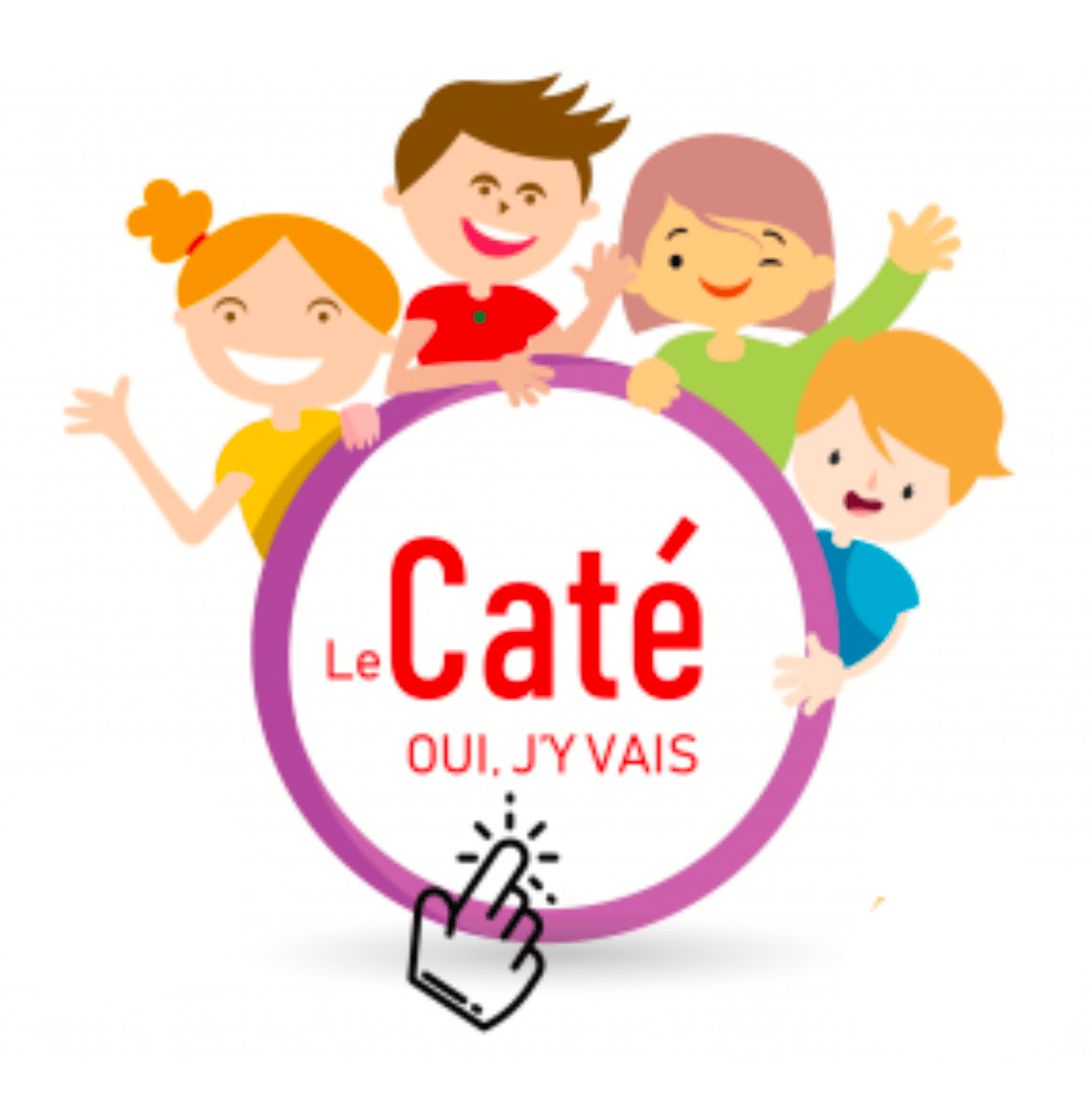 Mercredi23 novembreSt Clément 11h00 catéchisme à Coursan11h 15 catéchisme à Fleury14h30 catéchisme à Vinassan17h00 répétition de chants en l’église de Coursan       Jeudi24 novembreSte Flora 9h00 Messe à Coursan suivie d’un temps d’adorationVendredi25 novembreSte Catherine18h30/20h30 Rencontre des couples pour la préparation au mariageSamedi26 novembreSte Delphine9h30/12h30 Formation paroissiale église Saint Bonaventure Narbonne : Onction Sainte des malades et Viatique17h30 Messe à Narbonne Plage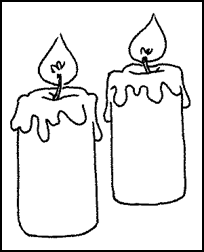 Dimanche27 novembreSt Séverin1er Dimanche de l’Avent (Année A)10h00 Messe des familles à Vinassan11h00 Messe à Coursan pour les défunts du mois       Lundi28 novembre St   JacquesMardi29 novembreSt Saturnin16h45 catéchisme à Armissan16h45 catéchisme à Salles17h00 et 17h45 catéchisme à Fleury16h30 Catéchisme à Narbonne Plage    Mercredi30 novembreSt André11h00 catéchisme à Coursan11h15 catéchisme à Fleury14h30 catéchisme à Vinassan